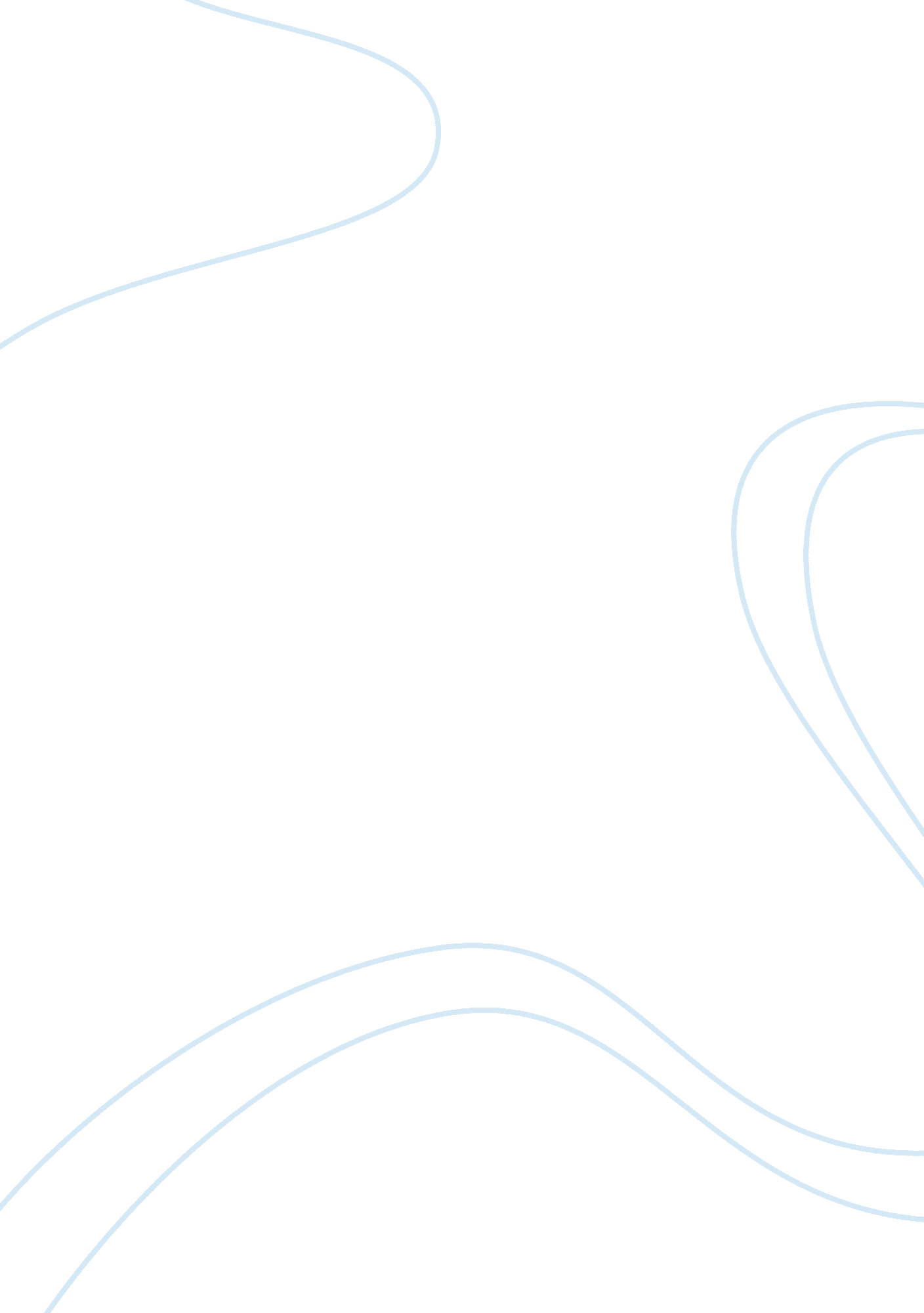 The grapes of wrath chapters 1-10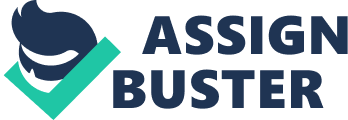 How was the 1920's referred to? The Roaring '20'sWhy were people spending so much money before the Great Depression? All of the farmers' stocks were high until the stock market crashed. What caused the Great Depression? The Stock Market Crash in 1929. What happened as a result of the stock market crash? This caused debts to not get paid, people lost their homes and had to live on the streets, they starved and stood in soup lines that were provided by charities. What marked the end of the Great Depression? World War II (1941)How did the whole economy suffer when the market crashed? People's life savings were lost because banks had closed and could not pay them back. People committed suicide due to losing all of their possessions. Where did the Dust Bowl take place? Arizona, Texas and OklahomaDescribe the Dust Bowl. The dust filled the skies. Life was very strange. Because of farmers not rotating fields, it caused the dust bowl. Where was John Steinbeck born? Salinas Valley, CaliforniaDescribe John Steinbeck's background. Went to Stanford University. Wrote The Cup of Gold, which was his first famous book. His works were about economic problems. What do you notice about the novel? Setting, economies, what is happening to people and land, situations that people facedExplain the situation with the crops. The rain left with only a couple of drops. The crops looked like they were going to make it through the year, but then they would slowly die. Men were watching their crops die and could do nothing about it. Describe how the families reacted to what was happening. Women watched the men and children watched their parents and the family depended on each other. What happened when Tom Joad returned in Chapter 2. He became a hitchhiker in this chapter. He was trying to hitchhike, but ended up catching a ride from a man that worked for Oklahoma Transport Company. Why and how long did Tom Joad spend time in jail? He killed a man with a shovel because the man stabbed him. He was in jail for 4 years but it was supposed to be a 7 year sentence. He got out early for good behavior. Describe Tom Joad's appearance. He had dark brown eyes with brown hair, hard hands. He wasn't over 30. He was from a poor family who only farmed 40 acres. What was Tom's philosophy?" I'm just trying to get along without shoving anybody around." This is what he told the truck driver and then he told the truck driver, " If you are a good man, you will pick me up and bring me where I need to go." What company are they talking about in the story? Tenant farmers leased 40 acres from the owner and the owner paid the mortgage payment to the bank. (The Joads leased 40 when they were tenant farmers.)Why did owners get cotton farmers to grow cotton during the dust bowl? To produce money $$$$$ Cha-ching! (Don't write that on the test!)What are tenant farmers asking themselves?" What do I do?" " Where do I go?" When going through the chapters, know the characters, climate changes and what kind of characters the people are. Why are you looking back here? The answers are in the novel! Why did Tom Joad tell the truck driver what he went to jail for? Because he was trying to scare the driver because the driver was being nosy. How did Steinbeck describe the turtle? Brown claws, back legs worked like elephant legs, has a horny beak, a hard shell, humorous eyes, and it seems that it is making a journey. What does the turtle struggle with as it makes its journey? To get on the bank next to the roadHow were the humans and the turtle alike during the Great Depression? Humans were sick and struggled just like the turtle trying to get on top of the bank, but both just kept going. Who does Tom reunite with in Chapter 4? His friend, Jim Casy- the ex-preacherWhat does Tom do with the turtle when he meets it on the road? Brings it back to his house for his siblingsDid the turtle want to go with Tom? Explain. No, because it struggled to get away. How does Tom know/meet Jim Casy? Casy baptized Tom when Tom was younger. Why did Jim Casy step down from being a preacher? Casy was a big sinner because he had his ways with little girls. Because of these sins and because he was started to question his religion, he stepped down from being a preacher. He lost all faith in religion and did not believe in sin. What was Jim Casy's favorite song? Jesus is My SaviorWhat did Tom learn to do very well while he was in prison? To write ONTHE GRAPES OF WRATH CHAPTERS 1-10 SPECIFICALLY FOR YOUFOR ONLY$13. 90/PAGEOrder Now 